ОПРОСНЫЙ ЛИСТ НА КАМЕРЫ СБОРНЫЕ ОДНОСТОРОННЕГО      ОБСЛУЖИВАНИЯ серии КСО-РН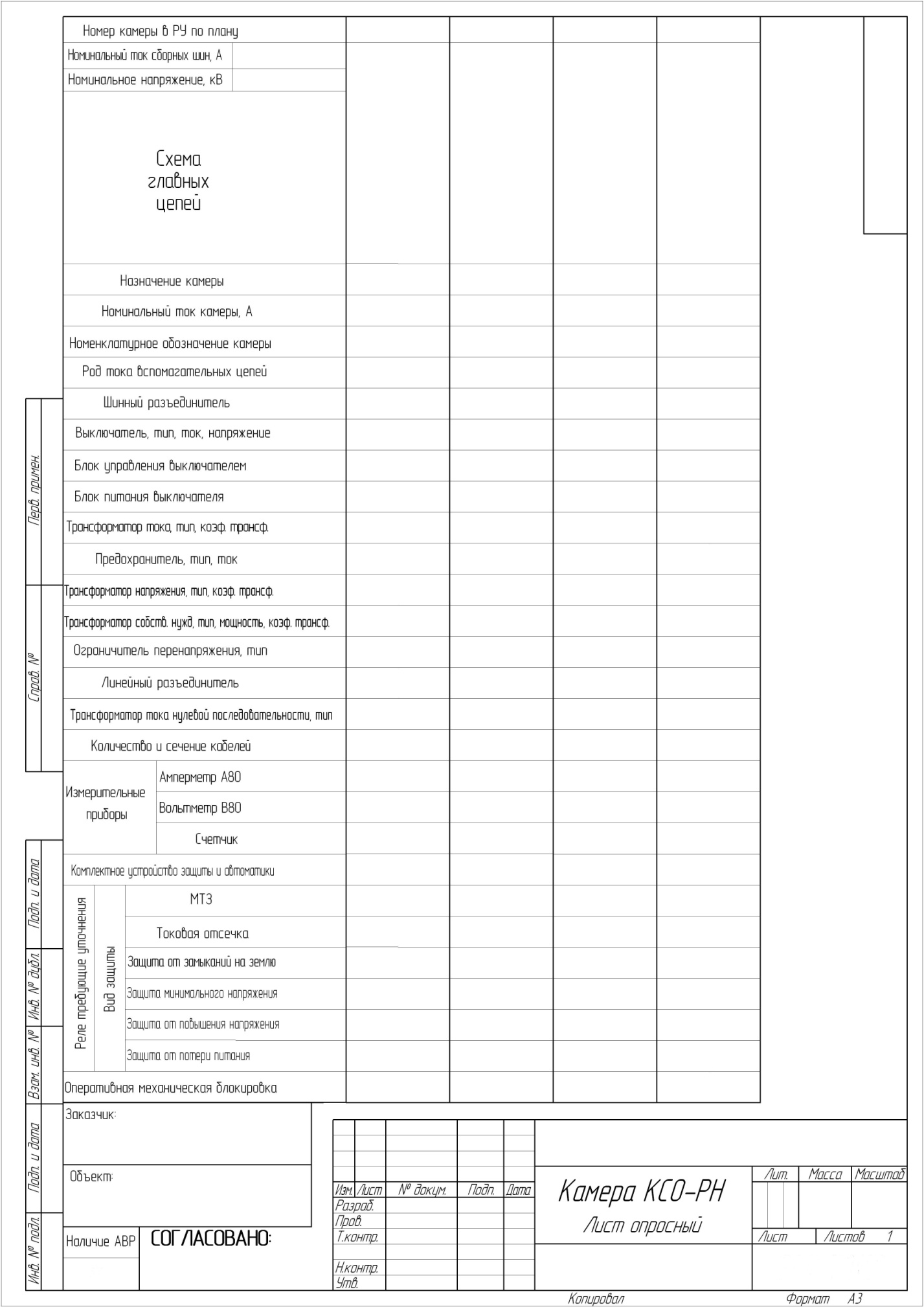 